Załącznik nr 1 do zapytania ofertowego z dnia 09.06.2023 r. (OR.042.1.13.2022)Zakres informacji do tablic: Starostwo Powiatowe w Pułtusku + herb 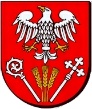 PARTERPARTERKANCELARIA109KASA124POWIATOWY RZECZNIK KONSUMENTÓW131SALA RADY138WYDZIAŁ GEODEZJI I GOSPODARKI NIERUCHOMOŚCIAMIWYDZIAŁ GEODEZJI I GOSPODARKI NIERUCHOMOŚCIAMIDYREKTOR174KIEROWNIK ODDZIAŁU EWIDENCJI I OCHRONY GRUNTÓW, GOSPODARKI NIERUCHOMOŚCIAMI125PRACOWNICY126, 127, 128, 129KIEROWNIK POWIATOWEGO OŚRODKA DOKUMENTACJI GEODEZYJNEJ I KARTOGRAFICZNEJ173PRACOWNICY171, 172WYDZIAŁ KOMUNIKACJI I DRÓGWYDZIAŁ KOMUNIKACJI I DRÓGDYREKTOR168PRACOWNICY167,169WYDZIAŁ BUDOWNICTWA I ARCHITEKTURYWYDZIAŁ BUDOWNICTWA I ARCHITEKTURYDYREKTOR165PRACOWNICY161, 162, 163, 164WYDZIAŁ ROLNICTWA, LEŚNICTWA I OCHRONY ŚRODOWISKAWYDZIAŁ ROLNICTWA, LEŚNICTWA I OCHRONY ŚRODOWISKADYREKTOR140PRACOWNICY141, 142PIĘTROPIĘTROSEKRETARIAT202STAROSTA201WICESTAROSTA204SEKRETARZ205SKARBNIK235PRZEWODNICZĄCY RADY POWIATU227SALA NARAD230WYDZIAŁ ORGANIZACJI I NADZORUWYDZIAŁ ORGANIZACJI I NADZORUDYREKTOR214BIURO RZECZY ZNALEZIONYCH215PRACOWNICY215, 217WYDZIAŁ FINANSÓWWYDZIAŁ FINANSÓWDYREKTOR234PRACOWNICY229, 232, 233WYDZIAŁ OBSŁUGI RADY I ZARZĄDUWYDZIAŁ OBSŁUGI RADY I ZARZĄDUDYREKTOR, PRACOWNICY228WYDZIAŁ EDUKACJI, ZDROWIA, KULTURY I SPORTUWYDZIAŁ EDUKACJI, ZDROWIA, KULTURY I SPORTUDYREKTOR226PRACOWNICY224, 225WYDZIAŁ ROZWOJU I PROMOCJIWYDZIAŁ ROZWOJU I PROMOCJIDYREKTOR218PRACOWNICY219, 220WIELOOSOBOWE STANOWISKO PRACY DS. INFORMATYKI212WIELOOSOBOWE STANOWISKO PRACY DS. KADR I PŁAC216